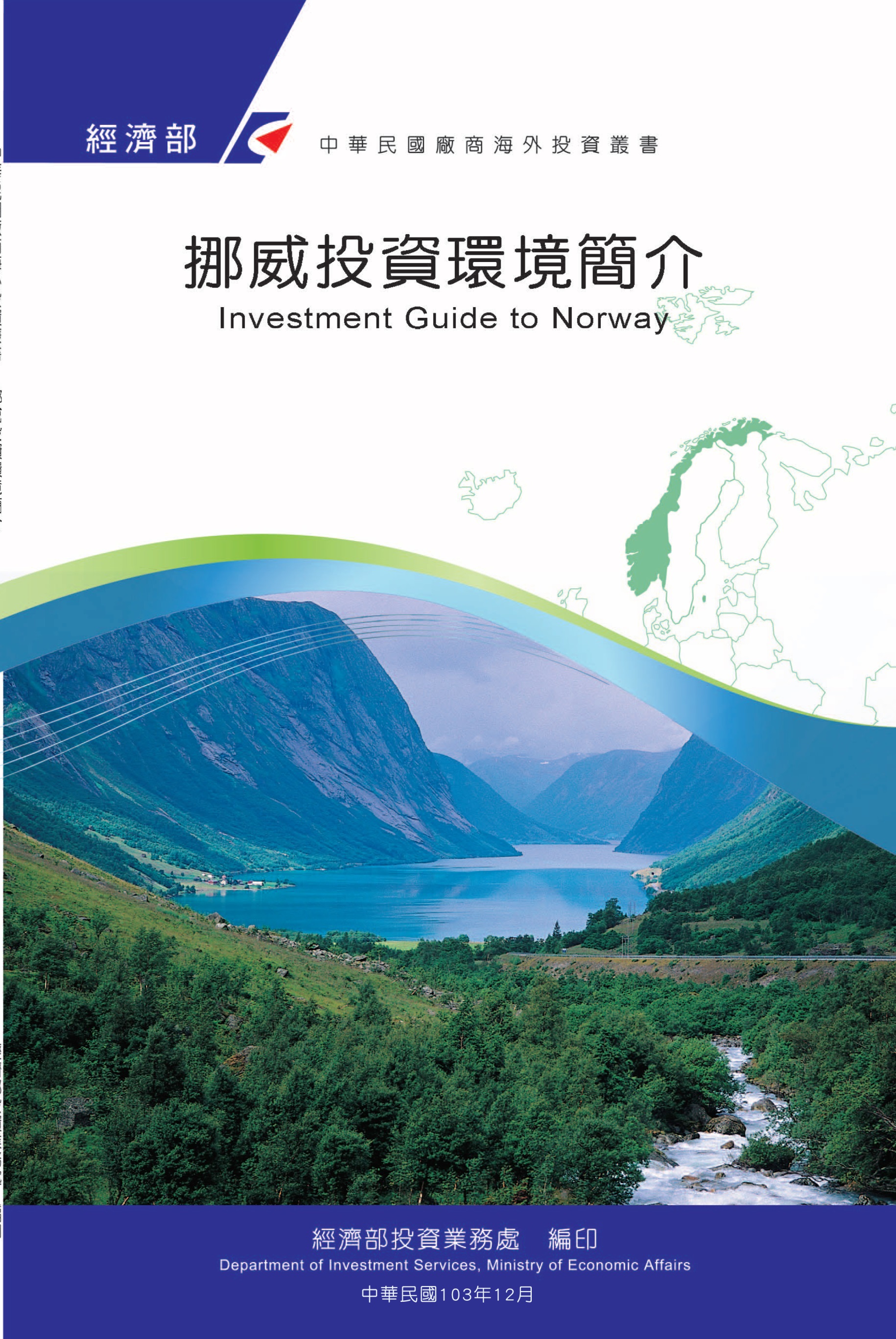 目　錄第壹章　自然人文環境	1第貳章　經濟環境	7第參章　外商在當地經營現況及投資機會	27第肆章　投資法規及程序	29第伍章　租稅及金融制度	35第陸章　基礎建設及成本	39第柒章　勞工	43第捌章　簽證、居留及移民	47附錄一　我國在當地駐外單位及臺（華）商團體	51附錄二　當地重要投資相關機構	52附錄三　當地外人投資統計表	53附錄四　我國廠商對當地國投資統計	54挪威基本資料表第壹章　自然人文環境一、自然環境挪威面積共32萬3,878平方公里，地處北歐，位於斯堪地那維亞半島西部，東與挪威為鄰，北接芬蘭及俄羅斯。挪威海岸線破碎崎嶇，長達2.1萬公里，以峽灣著稱，亦多天然良港。斯堪地那維亞山脈自北至南縱貫全境，高原、山地和冰川占約全國2/3以上的土地。南挪威則多小山丘、湖泊與沼澤。挪威絕大部分的區域屬溫帶海洋性氣候，沿海地區因受北大西洋暖流的影響，冬季海面較少有結冰現象，也較其他同緯度的國家溫暖，夏季涼爽濕潤，冬季溫和多雪。東部因有斯堪地那維亞山脈分隔，屬內陸性氣候。平均溫度以首都奧斯陸為例，夏季最高溫22度，冬季最低溫零下7度。二、人文及社會環境挪威人口共536萬7,580人，以挪威人為主，另有少數民族薩米人（Sami），多定居挪威北部。近年來，挪威人口的增加，移民多於自然生產。挪威女性的生育率，平均每位女性生產1.02個嬰兒，有降低的趨勢。奧斯陸為挪威首都，是挪威第一大城市，也是政治文化經濟和交通中心，移民多選擇居住於此。北歐國家多以社會福利國家著稱，挪威亦然，強調高稅收、高福利。除了高所得稅收用於照顧挪威人民的部分，包括出生、就學、生育、育兒補助、退休、醫療等。另外，還有因為銷售石油而成立的國家主權基金，透過不同投資管道，使基金不斷成長。挪威社會強調兩性平等，挪威政策基本上不排除接受難民，但2015年爆發的難民潮之始，挪威政府便已設下接受難民的建置，以防短期間接收過多難民，造成社會的不安。雖然對於難民接收有相當的限制，但是挪威政府對於歷經數年戰爭的敘利亞，仍提供相當的人道資助，尤其屬於弱勢的當地婦女與小孩。此外，挪威政府正視知識的重要性以及提升各階段教育品質的需要，在2017年的諮詢研究後，挪威政府於2018年增加2億挪威克朗給各地方政府，加強對幼稚園到小學的教育，特別針對閱讀、寫作和數學方面的加強。挪威教育部也針對高等教育提出不同的協助補助，包括增加參與Horizon 2020的補助，奧斯陸大學生物科學大樓的建立，這些方案都將協助未來企業界可以找到合適的人才。三、政治環境挪威政治體制為君主立憲，國會成立於1884年，每4年進行改選，共有169席次，依政黨比例分配席次。現在主要的政黨包括：工黨，保守黨，中央黨，進步黨，社會主義左黨，自由黨，基督民主黨。挪威現有的政府，在2017年9月大選後，由Erna Solberg領導的保守黨勝選並繼續主政，由保守黨、進步黨、社會主義左黨形成聯合政府共同執政。挪威首相Erna Solberg希望能找到對於挪威和挪威人民有利的共同解決方案，降低在全球許多國家出現的極右現象。鑒於海洋環境汙染問題日漸嚴重，挪威除了在國內舉辦海洋相關國際會議，參與國際合作計畫，並大方資助各項海洋清潔活動。為了加強減碳環保的總體成效，挪威政府每年更提供3億挪威克朗給願意在貧窮國家投資當地永續能源的企業。在巴賽爾公約（Basel Convention）合作框架下，挪威將提供200萬挪威克朗改善塑膠垃圾處理現況，避免塑膠污染的擴大，尤其是海洋塑膠汙染。在2019年10月的奧斯陸Our Ocean會議中，挪威亦提供30億挪威克朗予為期五年（2020-2024）的永續海洋管理計畫。四、雙邊經貿投資交流2012年經濟部於駐瑞典代表處下設立經濟組，推動我與瑞典、挪威的雙邊經貿工作。2012.05	駐瑞典代表處經濟組凌組長家裕陪同駐挪威代表于大使拜會挪威財政部主管挪威政府全球基金（GPFG）投資業務主管官員，以及挪威中央銀行實際操作主權基金部門（NBIM），就該基金已投資臺灣35億美元後，爭取續擴大對臺投資。2012.07	協助挪威海產推廣協會（Norwegian Seafood Council）亞洲區主任Christian Chramer訪臺，實地考察消費市場，C主任訪華後表示，該會將自2013年起擴大在臺投資。2012.09	我國台達電獲選由挪威政府推動之「Ishavsveien電動車充電網計畫」之合作廠商機會，該舉不僅彰顯我國高科技產業發展成果，更有效提高挪威各界對臺灣卓越工業技術之重視。2012.12	駐挪威代表處於奧斯陸商會（OCC）舉辦「臺灣商機研討會」，駐挪威于大使、駐瑞典代表處經濟組凌組長、臺灣商會劉會長，及多家與我建立有良好合作關係之挪商亦應邀分享經驗，成功彰顯臺挪合作商機。 2013.03	協助挪威再生能源大廠Scatec集團總裁Alf Bjørseth訪華，期間拜會我國工研院及多家公司，進一步強化雙方商務合作關係。2013.04	駐瑞典代表處經濟組凌組長家裕安排並陪同工研院徐院長爵民、謝主任良翰，拜訪挪威工研院SINTEF總裁暨執行長Unni Steinsmo，商討雙方以創新研究為主軸的合作策略。2014.02	駐瑞典代表處經濟組凌組長家裕陪同林大使拜會挪威財政部資產管理司，與其副司長Espen Erlandsen會晤，並告知迄2012年底，其主權基金NPFG投資我407家績優上市公司金額達56億美元，加上投資我長期債券達7億美元，合計投資臺灣總額達63億美元。2014.05	「第2屆臺挪經濟合作會議」舉行，國會議員出席，挪威國會財政委員會主席Hans O. Syversen及奧斯陸商會會長Lars-Kare Legernes致詞時，呼應我方所提出洽簽「臺挪避免雙重課稅協定」；會議上，在挪威國會財委會S主席、駐挪威代表處林大使松煥、本組凌組長見證下，雙方分由國經協會王理事長及奧斯陸商會L會長簽署簽署本次「雙邊會議聯合聲明」。另在強力運作下，雙方還簽署了「臺挪投資暨貿易促進協定」，凌組長予以見證。2015.09	駐瑞典代表處經濟組周組長泳清，赴奧斯陸參加「第3屆臺挪經濟合作會議」，並陪團拜訪立恩威國際驗證股份有限公司（DNV GL）和貝羅鈉基金會（The Bellona Foundation）2016.04	「2016年新北歐貿易訪問團」4月21日至23日在挪威辦理貿易洽談活動，該團團員包括電腦、通訊、汽車、運動、扣件、家電等24家業者。4月22日，經濟組周組長泳清陪同駐挪威代表處程大使，與奧斯陸商會會長Lars-Kare Legernes及Innovation Norway亞洲區主任Svend Haakon Kristensen（Regional Director Asia）會談，洽談有關促成第4屆臺挪經濟合作會議（JBC）在臺召開案之可行性，並函貿易局參考。本案終因奧斯陸商會經費預算無著，且招商不足，而未成行。2016.06	2016年6月28日，函洽挪威外交部經濟關係與發展處Camilla Blom科長（Deputy Director, Trade Policy and Economic Analysis, Ministry of Foreign Affair），洽詢有關挪威如期落實ITA2第一階段之降稅情形，並函復經濟部經貿談判代表辦公室。2017.10	廖大使東周偕經濟組陳伯彰等人轄訪挪威，並與挪威臺灣商會會長劉欣怡、僑委會僑務諮詢委員于懷義、挪威前國會顧問Pål Arne Davidsen（曾任美國聯邦眾議員助理）、挪威研發導電粒子的先進材料科技公司Conpart執行長	Tom Ove Grønlund、挪威離岸營造集團Subsea 7工程經理Ole Petter Hjelmstad，及Kraabol AS顧問公司技術長Bjørn Kraabøl等人座談，瞭解臺挪可能合作產業方向，並促請赴臺投資。2018.04	挪威綠能協會（The Norwegian Energy Partners, NORWEP）於2018年4月8-13日率團赴臺尋求離岸風電及綠能合作商機，拜會我能源局、工研院、船舶暨海洋產業研發中心、台船公司、中鋼、上緯綠能材料公司、永傳能源專案開發公司、台電公司、金屬工業研究發展中心、宏華營造公司等，並於高雄舉辦臺挪離岸風電產業商機論壇。2019.03	3月27日至29日挪威離岸風電產業團訪臺考察，於3月28日與臺灣風力協會於臺北共同辦理「臺挪威離岸風力肌安裝運維產業國際交流」，並於會中簽署臺挪威離岸風力機安裝運維合作備忘錄。2019.10	10月16日至17日氣候科技廠商StormGeo公司全球產業經理Anna Hilden女士赴我國參加「臺灣國際智慧能源週論壇」並擔任「離岸風電工程技術服務交流國際研討會」講師，討論「如何運用精確氣候預測工具減低工程風險」之講題第貳章　經濟環境一、經濟概況 挪威經濟分外海原油經濟和陸地經濟，這幾年挪威經濟發展早已脫離2014年油價下滑的影響，在2019年進入第三年的經濟擴張，經濟成長強勁且穩定，就業市場旺盛，失業率降至2008年的水平，非石油產業投資也達到10年來的新高位。挪威政府持續致力國家產業多元化，不致過份依賴石油產業，使挪威持續享有高生活水準，但要維持這樣的水平，挪威在未來仍須面對各種挑戰。非歐盟成員但為經濟合作暨發展組織OECD會員國的挪威，與大多數國家相比，幸福指數、工作所得、工作與生活平衡以及收入分配都屬高度良好發展。然而，保持高水準的經濟產出和全面平均有效的公共服務是挪威福祉的關鍵，亦是挪威政府的挑戰。在國際政治和經濟發展影響方面，OECD指出現行全球貿易緊張的風險，包括英國脫歐的風險、油價的不確定性、貿易夥伴國經濟增長放緩以及國際貿易壁壘上升等。在挪威境內，則有房地產市場和家庭債務對經濟構成風險，製造生產率出現疲軟、勞動力成本相對偏高以及勞動力參與趨弱等因素都在削弱挪威支撐高福祉的經濟力。來自石油收入的主權基金仍堅守政府相關支出低於3%的準則，但預計近期的未來基金增長將放緩，將間接降低挪威財政調整空間，致使未來幾年新支出計畫的空間也降低，包括公共服務資金和開發新專案困難度增加。財政壓力也將來自政府額外的支出承諾，據估計這些額外支出平均每年將至少占國內生產總值的0.3%，而人口老齡化帶來的醫療保健和退休養老金增加也是其中主要占比。2019年初，挪威政府通過一項資金的提議，由預算外的管道為部分公共支出提供資金，有明顯避免財政規則之虞。各類產業持續成長，進出口則呈現回緩在產業方面，多數呈現穩定成長狀態，包括製造業、貨物生產和服務業等。建築業、漁業、水產養殖和電力生產等產業都拉動經濟的增長。挪威近幾年的數位科技發展穩定，因此，在技術諮詢及ICT技術服務仍持續成長。金融和保險產業也出現相應的發展，都成為挪威經濟的主要動力。另外，在進出口貿易方面，相對2017年和2018年的強勢回穩成長，2019年的進口仍有強進需求，包括載客載貨用之車輛、資通訊商品、醫藥方面仍然穩定增長。但出口則出現微幅衰退，原油、天然氣及海產食品類仍是主要出口商品，挪威的天然資源包括鋁原料、鎳原料、鋼粒或鋼粉也是出口前10大商品。消費力持穩增加挪威的家庭消費呈現適度成長，服務消費是主要的增長動力，零售消費則維持不變。與零售消費發展密切相關的挪威汽車銷售，因為政府政策影響，汽車銷售常隨電動汽車銷售的增減而產生波動。外國人在挪威的購買量呈現增長，而挪威家庭在國外的購買量則出現微幅下滑。在房地產市場方面，經過近八年房價不間斷增長後，挪威住房市場正趨於平緩，全國房價指數在2019年第一季上漲0.04%，第二季下降0.45%，第三季度再度微升0.69%。房價開始放緩的部分原因是挪威政府在2017年1月1日實施更嚴格的抵押貸款規定，目的在於限制首都奧斯陸的房價。運用挪威的石油和天然氣資源收入而於1990年成立的主權基金，分為全球政府退休基金（Government Pension Fund Global, GPFG）和挪威政府退休基金（Government Pension Fund Norway, GPFN）。用意在於因應未來挪威自然資源逐漸耗盡時，基金的責任將挪威國家石油公司的收入轉為稅收，也是國家的直接財政收入，運作投資。並基於準則規定，挪威政府可運用每年不超過基金年底結算金額的 4%基金，用於再分配政策和保持高品質的公共服務的財政支出；近年受油價影響，因應情勢挪威政府可運用的金額也改為3%。透明和誠信是挪威對主權基金管理的兩大準則，道德標準更是選擇投資標的的準則，多年來，基金會將違反公眾利益、武器製造商、煙草公司、有侵犯人權問題或侵犯同謀的企業，均排除在投資名單外。2019年，政府全球養老基金回報率為19.9%，約為16,692億挪威克朗，以挪威克朗計算，是該基金有史以來的最高回報金額，以百分比衡量，則是有史以來的第二高回報率。該基金在年底增加18,320億挪威克朗，總市值達100,880億挪威克朗，2019年是該基金在歷史上的單年份最大增值。 股權投資回報率為26.0%。非上市房地產投資回報率為6.8%，而固定收益投資回報率為7.6%，總收益比基準指數的收益高達0.23%。基金的投資占比包括70.8%股權，2.7%非上市房地產和26.5%固定收益。挪威政府在2019年增加對主權基金的限制，應逐漸排除生產製造原油的公司，主要原因是降低主權基金受到類似2014年原油價格下滑的高度影響。但是因為挪威本身仍以原油為主要的收入來源，負責主權基金的挪威中央銀行表示，挪威政府的限制評估並未反映石油價格、未來盈利能力或石油產業永續性的具體觀點，因此該項評估獨立於政府的石油政策之外，對於挪威銀行的現行投資策略暫無影響。但是，雙方（挪威中央銀行和挪威政府）會討論逐步減少對原油企業的投資計畫。 二、天然資源挪威狹長的國土，蘊藏著豐富的天然資源，包括多處可供水力發電的瀑布、廣大的森林資源、豐厚的漁產資源，以及使挪威成為經濟強國的主要資源，北海石油和天然氣，挪威25%的工業產值和超過35%的出口金額，都來自石油和天然氣產業。除了上述資源，挪威也擁有其他的天然礦產，如鐵砂、銅、鋅、鉛、鈦、硫化鐵和鎳等。因此，天然資源可說是挪威最重要的經濟命脈。三、產業概況挪威經濟產業發展仰賴天然資源的比重遠高於其他北歐國家，天然資源包括石油、天然氣、水力、木材、漁業水產及礦產等，其中最重要的是石油及天然氣，外海的原油除了為挪威帶來大量的財富，同時因為相關產業包括鑽油平台、輸油管線、天然氣管線等的發展，不僅為挪威帶來不少的工作機會，也發展出其他相關科技與技術。藉著挪威豐富的天然礦產，使沒有生產汽車的挪威卻能出口不少汽車零配件，例如，鋁合金輪圈、鋁製保險桿、輪軸、煞車、排氣系統及安全配備。而挪威的起家產業 - 漁業，和與漁業發展息息相關的造船業，至今仍十分發達，也仍是挪威主要產業之一。因此，挪威的產業基本上為天然資源導向型的發展，與瑞典具高附加價值的工程、機械業、芬蘭的電子業截然不同。如果將挪威的產業與其他北歐國家就產業競爭的優勢來比較，石油、天然氣、漁業及造船業算是挪威具有競爭優勢的強勢產業。不過，因為瞭解挪威無法永遠靠原物料發展經濟，挪威政府近幾年努力發展各種高科技和綠能產業，包括電信產業、軟體產業、醫療數位科技，另外，為了環保而大力推行電動車，因此也在各地設置充電站，並設立陸上風力發電場。（一）天然資源執掌挪威經濟命脈，各類能源公司興起1960年在北海發現的石油為挪威點燃了經濟之火，石油和天然氣已經是挪威多年來的最主要產業，挪威的出口有超過一半以上均來自這兩大自然資源，而這些自然資源不僅為挪威帶來財富，亦為挪威帶動相關設備產業的發展，並研發出原油挖採及海上平台設置等的相關技術。挪威是全球第12大石油出口國以及第二大天然氣出口國，為西歐天然氣主要供應國，主要的輸出市場為英國。挪威的石油生產開始於1971年，在2000年生產達到頂峰，當年產量為1億8,100萬Sm3 o.e.，之後石油產量逐年下降。在天然氣部分，挪威於1977年開始生產，一直以來到2012年每年均為增產走勢，到了2013年，產量出現第一次下滑。2010年則是天然氣生產量第一次超過石油生產量。2019年的原油總產量達2億1,600萬Sm3 o.e.，其中石油產量產量為8,180萬Sm3 o.e.，液體天然氣產量為1,900萬Sm3 o.e.，天然氣產量為1億1,520萬Sm3 o.e.。原油總產量比2018年減少了1,360萬Sm3 o.e.。2001年挪威政府將SDFI（國家在油氣開發的直接財政收益投資組合）的15%股權出售予國營的國家石油公司（Statoil），2002年政府又處分掉SDFI的6.5%股權，與Statoil民營化政策並行結果是成立了另兩家國營公司，分別是挪威政府全資擁有的Petoro負責管理SDFI及Gassco天然氣運輸公司。目前挪威政府擁有國家石油公司70.9%的股份。為了強化挪威在全球能源市場的競爭力，挪威政府在2006年12月宣布合併國家石油公司和Hydro鋁業公司的石油和天然氣部門，合併之後的Statoil公司成為全世界最大的離岸石油公司。為因應原油出口，挪威於北海及挪威海建造管線通往英國、德國、比利時及法國，挪威目前是全球海底管線的最大經營國家，而管線的建置、管理及維護亦成為挪威的技術產業。全球最長的海底管線Zeepipe於1993年開始輸送天然氣至比利時，較新的管線Europipe之長度雖僅Zeepipe的一半，但新管線已可兼顧環保需求。另外，挪威在自動化鑽井作業、油槽管理、海底設備、鋼骨結構以及浮動生產等皆相當專精。（二）天然漁業資源豐富，重視管理機制長久以來，捕漁業一直是挪威沿海地區的經濟支柱，挪威西海岸線崎嶇，綿延約2萬5,148公里（含峽灣），因受北大西洋暖流影響，較同緯度其他地區氣候更為溫和，冷暖洋流交會，使其水域成為全球最佳漁場之一，生產超過200種魚類及貝類。挪威的主要天然漁場為挪威北海及布蘭特海域，魚產用途包括生鮮冷藏、冷凍、魚乾、魚油和動物食品等，捕魚、水產養殖和魚類加工，為3萬多人提供就業機會。魚類與水產出口為挪威最大出口行業之一，因此，對於挪威而言，確保海洋生物資源的良好管理極為重要，挪威政府於1946年設立漁業部（Ministry of Fishery and Coastal Affairs），係全球第一個將漁事務獨立成為部會的國家。目前，挪威的漁業可以分為傳統魚獲業和養殖業。傳統魚獲業主要捕獲的魚類有鮭魚、鱒魚、柳葉魚（Capelin）、Blue Whiting、鱈魚、青花魚及鯡魚等。另設有挪威海產協會（Norwegian Seafood Council）專責推廣挪威漁產品的海外市場。2019年，挪威共出口270萬噸的漁產品，合約1,073億挪威克朗，出口量比2018年減少3%，但出口金額卻較2018年成長8%，創下史上最高漁產品出口金額。挪威為全球三大海產出口國之一，90%以上的漁產出口至世界各地。近幾年在挪威政府的積極輔導下，年年的魚貨出口都有增長，增加的主因來自全球對於海產的需求量提高，甚至超過挪威能提供的漁獲量。因此，出口價格持續在創新高。挪威大部分捕魚量來自挪威經濟專屬區，包括斯瓦爾巴德群島周圍的漁業保護區和揚馬延群島周圍的漁業區，處於挪威管轄下的海域約為200萬平方公里。為了魚類種群管理合作，挪威與鄰國談判達成一系列協定，各方根據協定定期會晤，共同制定管理機制和確定捕魚限額的分配。多數魚種的允許捕撈總量（TAC）是根據國際協定通過談判進行分配的。挪威維持漁產出口的競爭優勢，關鍵在於漁業技術的研發和投資，包括研發符合客戶需求的新產品、改善作業流程、創新養殖技術和流程。漁業的發展對其他相關產業亦產生關連性效果，例如造船業、漁具、技術設備的生產、飼料的研發以及包裝、運輸等，都因而隨之蓬勃發展起來。如位在挪威西岸Sovik的MoreNot為挪威捕魚及魚養殖設備最大製造商，該公司產品深具競爭優勢，除了提供全球專業捕魚船隊所需的高品質捕魚船舵，該公司也是挪威最大漁網製造商，為善用及保護漁業資源，挪威勻撥大筆經費投入海洋資源保護及相關應用之研究。（三）造船業領先群雄挪威靠海維生，挪威造船業一度在全世界扮演舉足輕重的角色，堪稱海上的強權之一。現在則多專注於漁船及多方應用的較小型噸位船隻，包括境外補給船、化學品運輸船及戰艦。政府設有挪威貿易產業部造船部門（The Department of Shipping at Norwegian Ministry of Trade and Industry）為挪威海事立法及政策之最高主管機構。隨著科技的發展，現代數位化所產生的分享概念，加上電子商務的發達，物流產業的發達也改變船業船務的經營方向。Klavaness、KLA和Xenata都開始開發數位化平台，提供客戶更彈性廣大的選擇。挪威造船業的獨特之處在於其完整且具競爭力的船業產業鏈，包括運輸、船用設備、造船、融資保險及相關海事活動：１、造船廠與船操舵機製造：挪威造船廠提供廣泛的選擇，從頂尖摩登設備到各式各樣船舶都有。Kvaener為遊輪及LNG/LPG運輸船最大製造廠，Aker Yards則為歐洲最大以及全球第4大造船廠。挪威約有300家中小型銷售商以及五大供應商，提供全球海上船運及離岸產業所需的高品質精緻器具及系統。挪威船操舵機出口占全球市場供應的8%，僱用員工超過1萬人。２、海事科技研發：挪威造船業的海事研發有大幅成長，在船舶設計、水力動力、造船都贏得國際的評賞，銷售客戶主要是全球造船公司。為避免海洋船難，挪威亦投入相當經費及資源研究先進技術，例如電子監控、警報及控制系統，此領域的領導廠商有Autronica及Scana Moland。然而科技再如何發展都不能保證沒有船難發生，因此挪威認證機構Det Norske Veritas（DNV）持續發展並提升海事學院、訓鍊機構及模擬中心的標準。３、船舶分級：海上船舶的興建及營運均設有嚴格的法規，由挪威海事局（The Norwegian Maritime Authority）負責監督，並由全球6個單位協助分級的行政工作，包括：American Bureau of Shipping –ABS、Bureau Veritas - AB、DNV GL、Lloyds Redigster of Shipping、RINA S.p.A. - RINA、Nippon Kaiji Kyokai - ClassNK。。４、金融與保險：金融與保險：挪威金融機構及銀行占有全球海事銀行10%的市場，挪威海事保險金額計占全球海事保險市場的20%。挪威出口信用代理Eksportfinans在Standard and Poor’s評等等級為BBB+。（四）化學、肥料具優勢因為挪威的豐富原油和礦產，使得仰賴原料甚重的化學產業得以充分發展，在供應及競爭力有其一定的地位。挪威化學產業包括專門供應國內市場的小公司，到在海外設立生產據點的大型企業。此外，由於企業界及國內的市場需求，相關化學成品如藥品、工業瓦斯、油槽等便顯得十分重要。大部分挪威化學產業的製造廠商均生產化學原料，主要集中在挪威的東南部，Grenland則是主要區域，Borealis是主要的廠商。化學技術成品則包括漆料、膠以及藥品，黏膠使用於硬紙板及相關木業，藥品有Weifa及Nycomed Amersham兩家生產特定藥品的知名公司。公共部門係挪威製藥業最大的買主，同時也是最大投資者。挪威主要化學業者資料來源：挪威貿工部（五）機械工程產業機械工程業在挪威呈現面貌相當多元，一方面為科技基礎及R&D密集的產業，另一方面也包括許多傳統勞力密集的公司，其中以因應石油產業而衍生的工程產業，代表性企業包括Aker Martime、Kvaarner等。另外因為地形而具有豐富水力的挪威，相關機械工程業也創造了許多具競爭性的產業環境，其他還包括專門提供發電廠及加工業機械以及設備的公司。這些公司加上船塢同歸屬於挪威傳統的重機械工程部門，專事製造簡單半成品到重鋼結構產品，多屬技術低、勞力密集的公司。挪威重要的造船業和機械工程緊密結合，近50個製造100噸以上船隻的造船廠，多集中在挪威西部，主要建造中、小型及專業船舶，如化學品油船、高速載客渡輪等，造船業中幾乎有半數約6,500人的從業人口，集中在More og Romsdal區。半數以上的造船廠僱用員工人數不超過100人，超過200人以上者占四分之一。機械工程業亦包括製造發電機、變壓器及其他技術設備公司，不過多數規模很小，主要以承攬轉包契約為主。微科技（Micro-technology）在未來可能成為挪威感應器及儀器產業非常重要的領域。SensoNor為該產業中最具代表性的公司，該公司為全球矽感應器（silicon-based sensors）的主要製造商之一，在汽車安全氣囊感應器市場占有75%占有率。（六）金屬工業因為豐富的礦展，金屬成品及半成品，是挪威主要的出口產業之一。近年來，受到來自東歐及亞洲的低價競爭，挪威製造商選擇以創造品牌及品質形象和交貨可靠等條件，維持其在市場的競爭力。金屬產品如全球知名魚鉤製造商O Mustad，又如汽車零件，挪威企業Kongsberg Automotive及Hydro Automotive Structures逐漸成為許多歐洲、日本、美國汽車製造商的主要外包零件供應源。除了占全球重要地位的未經塑性加工鋁與合金鐵，鋼鐵、鎂、鎳、鋅等金屬，以及鑄造廠也屬金屬工業的一環。由於金屬工業的開發需要大量能源，許多位在Ardal及Sunndal的鋁公司都以水力發電廠為中心設立。挪威金屬工業主要由幾家大型企業主導，如鋁製造商Norsk Hydro，合金鐵公司Elkem及Fesil等。經濟景氣循環對於該產業有相當的影響，因此，企業公司每年的獲利水準往往隨國際價格波動而不定。挪威為西歐地區初級鋁最大生產國，80%至90%的產出量皆做為出口之用，屬輕金屬的鋁，最常使用於汽車、建材、包裝材料以及供電電纜等製造產業。全挪威的主要鋁鑄造廠中，以Norsk Hydro為最大集團，隸屬Norsk Hydro的Hydro Aluminum則為全球初級鋁第3大供應商。Norsk Hydro於2002年購併德國鋁製造商VAW之後，鋁類產品已成為其最大事業部門，超越石油、能源以及農業相關事業。Elkem為挪威第2大鑄鋁供應商，設在Mosjoen以及Lista的熔爐專門生產供應歐洲市場的鋁條。挪威亦是全球最大合金鐵及矽製造國之一，主要製造商有Elkem、Fesil以及Eramet與Globe。（七）木材、紙漿造紙工業挪威與鄰國瑞典及芬蘭一樣，亦擁有廣大的森林資源，規模不若其他兩國的龐大，最集中之地位在挪威東部及中部地區。挪威木材是重要的原材料，半數以上為原木工業所用，用於生產房屋建造、接木結構、門窗及家具所需的木材。其餘不適合製造的原木，則用於紙漿及造紙業。1992年挪威木材、紙漿工業與挪威的金屬、化學及包裝工業聯合成立挪威加工聯合會（Federation Process Industries，PIL），2005年11月，PIL和挪威製造協會（the Federation of Norwegian Manufacturing Industries, TBL）合併為 The Federation of Norwegian Industries。面對挪威國內投資下滑、低紙價、高能源成本以及運輸複雜的問題，企業策略將致力於成為挪威陸上經濟的基石。過去幾年，木材產業企業集團經歷一連串合併與併購，Moelven併購Norske Skog原木事業後，躍升成為歐洲最大原木公司之一。挪威Peterson Group則為歐洲主要包裝製造商之一，該集團旗下之分公司的纖維製品如波浪板紙板、防油漬包裝紙以及冷凍魚及其他食品包裝用紙，包括牛奶果汁可回收盒在內，都是市場主要商品之一。Norske Skog則是全球主要出版紙製造商之一，在全球各地設有或部分擁有工廠。Borregaard為木材加工企業，研發提供創新及專門的產品如纖維素、木質素封面紙等。Borregaard LingnoTech的木質素材料則在全球居領導地位，其他主要企業還有Moelven（建材）、Norske Skogindustriver ASA（新聞紙張、其他紙張）。天然充沛的水力是促成挪威在全球紙漿及紙業市場扮演重要角色的因素，故傳統上此一產業均沿著東部以及中部的主要河川設立據點。挪威紙漿及紙業有著相當清楚的地域性，主要產品包括半成品及成品，如紙張、包裝、纖維素以及化學產品，市場以出口為導向，而面對著來自國際市場的激烈競爭，已促使該產業之龍頭 Norske Skog在過去幾年於中歐及亞洲各地大肆蒐購工廠。為維持在市場上的競爭力，挪威的紙漿造紙企業一直致力於林業加工的高度專業知識，如Norske Skog配合環保政策的再生紙設備。（八）綠能產業挪威雖然盛產石油，但電力來源有98%的電力來自可再生能源，其中以水力發電為最主要發電來源，這是自1800年代後期挪威即利用河流和瀑布產生能量，是挪威工業和福利社會發展的主要奠基。隨著挪威的現代化和經濟增長，電力的使用量隨之增加，因此，挪威同步發展其他再生能源，如風力發電和地熱能。在過去的十年中，風力發電已經是挪威電力生產重要的一部分。目前, 風能仍然只是總產量的一小部分，但風力渦輪機的數量逐年增加。挪威能源公司Lyse決定投資200億克朗（約37億美元）在挪威北海興建巨型風力電廠。該公司計劃在200平方公里海面上安裝200台風力發電機，預計2017年完工。開機使用後，每年可發電450億度，足夠22萬個家庭用電。另外，挪威國有電力公司斯塔克拉夫特（Statkraft）在海外市場發展日益興旺，例如在巴爾幹地區，不僅在塞爾維亞設立了辦事處，並在羅馬尼亞、保加利亞和馬其頓等地以專案開發市場。Statkraft的大量投入研究，使其在環保能源技術領域處於領先地位，而此一利基爲該公司在巴爾幹提供了優勢。通過向該地區各國政府提供最具吸引力的諮詢建議，Statkraft的經驗使其領先其他對手。透過科技的發展，挪威所生產的電力除了自用外，更透過電力聯網裝置向鄰國出口和進口電力。四、經濟展望（一）政府之重要經濟措施挪威政府主要施政方針仍將重點放在刺激就業市場、改善福利制度、提高社會治安等，增加職場競爭力，同步調整經濟結構，以逐步降低原油產業的經濟占比，提高其他產業的GDP。因為經濟結構的變化，透過特別刺激方案和研發減稅政策鼓勵挪威人民在不同領域的創新和創業，也是挪威政府在這個任期的主要任務之一。為了刺激並維持經濟的成長，挪威政府近幾年持續進行稅制改革，包括降低公司稅、增值稅低利率項目增稅（從10%提升到12%）、改善環保稅、財產稅等。林林總總的稅改，預計可為挪威政府帶來約30億挪威克朗的稅收。為因應房地產市場和家庭債務所構成的風險，挪威政府實施一系列措施來因應對險，包括於2020年1月1日發布，訂於2020年12月31日實行的貸款抵押新規定。房貸借款人債務總額（債務對收入，DTI）的上限仍為借款人年總收入的五倍。此外，住宅按揭貸款及房屋淨值信貸額度的比率上限，分別維持在85%及60%。新條例允許貸款人的核准貸款額一定數額可偏離條例的要求，居住在奧斯陸以外的該數額仍為核准貸款額的10%。挪威近年積極投身環境保護及永續的活動，為了提高乾淨能源的使用，並減少貧困、改善健康和減緩氣候變化，挪威國際發展部部長Dag-Inge Ulstein表示政府每年將撥款3億挪威克朗，提供給願意在貧窮國家投資再生能源的企業。在地球正面臨氣候危機的同時，大多數發展中國家仍必須依賴生產能源來減少貧窮。全球有30億人必須使用汙染空氣的能源，才能做飯或取暖。因此，提高綠色或乾淨的再生能源，才能在消除貧窮的同時，不惡化現有的環境汙染。Ulstein部長表示，世界各國領導人制定到2030年消除極端貧困的目標，如果不取得穩定有效的能源，便無法達成目標。因此，挪威政府鼓勵企業前往貧窮國家投資當地永續性能源的生產。以海為主要產業的挪威，尤其近年漁產品成為主要出口產業之一，挪威更致力於海洋環境及生態的保護。在2019年針對海洋環境維護提供不少資金，並參與國際合作並，積極協助改善海洋汙染。挪威國際發展部部長Dag-Inge Ulstein表示，為了維護提供眾多資源的海洋之健康和永續性，挪威加強並主導與國際夥伴合作，並在世界銀行下與其他8個國家暨組織（加拿大、丹麥、瑞典、冰島、法國、德國、美國及歐盟執委會）共同設立信託基金Problue，以改善並維護海洋資源。Problue基金的重點為漁業管理、減少海洋污染、維持傳統海洋活動的永續發展、離岸風場和海水淡化問題處理，以及沿海和海洋之管理。截至目前為止，挪威已經提供Problue基金1.35億挪威克朗，並簽署一項總額4,600萬克朗的附加協定，這些資金將使世界銀行更能加強在海洋環境維護的努力。除此之外，挪威於2020年將提撥2,500萬挪威克朗挹注新方案「海洋促進發展（Oceans for Development）」之推動。除了資助Problue基金，挪威在2019年10月於奧斯陸所舉辦的Our Ocean會議中，同意以30億挪威克朗贊助為期五年（2020-2024）的永續海洋管理計畫。（二）未來經濟展望在穩定經濟成長的條件下，2019年挪威原油產業和挪威本土產業的投資均持續增加。2019年財政預算對挪威經濟預期產生穩定性影響，來自主權基金的支出占了總額的2.7%，符合財政規則不過3%的準則。受到市場因素和消費者信心的不確定性，經濟成長預期會稍微持緩。因為受到物價上漲的影響，家庭經濟的壓力加，因此也間接影響消費能力，建築物執照的減少也是房地產投資降低的表現。雖然個人和家庭消費力下降，但是受利於大型計畫的執行，預期2020年的非住屋建築投資的走勢強盛。另外，出口市場受惠於林業和船運業也屬於上揚的走勢，進口市場則受惠於非住屋建築市場的帶動，但是國外市場的緩滯將成為經濟總體發展的最主要風險。因為受制於就業人口減少的限制，就業率的成長預期將呈現緩慢走向。挪威政府在2019年預算中削減稅收和關稅，來維持支撐成長政策，優先領域仍然是教育知識、運輸、通信、健康保健以及地方政府高效率服務。通過減稅和降低關稅，將使企業和家庭具有更多經濟運用空間。降低稅收同時也可刺激創造就業機會。挪威正在快速建設公路和鐵路，將持續研發和創新，改善競爭力，讓人民的生活越來越簡便，推廣更綠化、更智慧創新的商業活動。對於環境保護及碳排標準的達標，挪威需要大幅度減少與運輸有關的溫室氣體排放，才得以達到目標。受制於挪威原本水力發電占比高，所以基準排放量相對較低，因此反而更需要大幅度減排才能達到目標。鑒於約一半排放量在歐洲貿易計畫之外，且絕大部分與運輸產業有關，因此，現行的碳排定價政策效率偏低。五、市場環境（一）挪威積極發展科技暨數位產業發展知識經濟是現代國家努力邁向的目標，挪威人口雖僅536萬人，其資訊及通訊科技業已成為日常生活及企業必備的工具。挪威社會e化領先世界多數國家的主要原因就是教育，挪威中學生使用電腦比率為全球最高國家之一。挪威位於北歐，與歐陸距離遙遠，加諸峽灣地形，人口分布在434個因地形阻絕的社區，因此，數位學習成為挪威教育重點之一，將原本的地理的劣勢轉化成為資訊社會的動力。近年來挪威以其經濟財力的優勢為後盾，積極在其他產業攻城掠地，其中著墨科技業甚多，這也是挪威在全球競爭力中的ICT科技項目，名次持續往上攀升的原因。因為科技的進步和發展，不僅使勞動市場需求提升、製造效率的增加，也讓挪威的經濟朝總體全面方向發展，而不是緊緊依賴原油和漁產為主要收入。為了迎頭趕上鄰國的ICT產業，挪威政府極力扶持的國營電信Telenor，通訊市場主要由Telenor所獨霸，是挪威最大通信集團，其三大核心業務涵蓋行動電訊網路、固網電話，該公司也是挪威最大有線電視網業者。Telenor為了強化該公司在北歐的市占率，除了併購Vodafone在瑞典的分公司，也併購瑞典第三大電信公司GlocalNet。電信產業競爭力日益激烈，市占率第二的Telia通過收購Tele2和Phonero的業務，並在2018年7月收購貿TDC集團的GET單位和TDC挪威子公司，正式進入固定線路市場，從而增加不少市場占比。在寬頻市場部分，受到科技進步的支援，以及供應商在光纖網路、VDSL和升級電纜基礎設施的努力，基礎建設部份多由Telenor主導，因此，其他業者提出法令要求以降低整體對Telenor的依賴性，近日便有許可電信業者可於Telenor的基礎建設上進行相關的改善以提供消費者寬頻服務。手機市場以Telenor Mobil和Telia為主要企業，Ice則是遙遙落後的第3名。LTE市場也屬相當先進，仍是Telenor和Telia的天下。Telenor更被選定為歐盟5G開發專案的主要負責企業。（二）競爭力再退後一名世界經濟論壇（World Economic Forum, WEF）的全球競爭力報告主要是針對各國的「成長競爭力指數」及「商業競爭力指數」進行評比。排名是以公開的記錄和資料，今年統計研究的全球國家和經濟體已增加到141個，針對超過1萬5,000名政經人士和私人企業領導人進行訪問，再以所得意見進行資料分析。評比報告的參考範圍主要以12項指標為評分標準，包括：政府機構、微經濟穩定度、醫療制度及基本教育制度、高等教育與訓練、貨物市場效率、勞動市場效率、金融市場複雜度、科技發展程度、市場大小和創新能力等指標。「2019年全球競爭力報告」（The Global Competitiveness Report 2018），挪威排名從原本的第16名掉到第17名，在12項指標中，有5項都是評比下滑。表現最好的是總體經濟發展，排名全球第一。最低的評比是市場規模，但非挪威可改變的條件。（三）所得高、稅賦高、物價高挪威享有較高的所得，主要來自於石油資源的挹注。根據世界銀行的資料顯示，挪威的個人平均所得只低於摩納哥、列支敦斯登和百慕達等僅以金融業為國家主要收入來源；以完整產業發展為基準，挪威仍可視為全球排名第一。但是由於社會福利制度完善，需要龐大稅收以支持，使挪威成為全球所得稅最高的國家之一。挪威生活水準昂貴與挪威高所得有直接關係，根據瑞士銀行「物價與收入」分析調查報告，根據收入、100多種商品與服務價格（可計房租）計算後比較，挪威首都奧斯陸仍是全球物價最高的城市之一。（四）旅遊觀光業旺盛挪威家庭消費支出結構、旅遊及運輸支出均超過居住費用、電費的支出，在休長假期間赴國外旅遊是北歐國家人民的主要休閒方式。挪威人出國旅遊，相反地，挪威峽灣和冬季的北極光則吸引許多外國遊客，因此，近幾年觀光旅遊已成為挪威重要的綠色產業之一。（五）出口導向，歐盟為最大貿易夥伴挪威所製造的商品有40%的比例係供出口，其中大部分銷至歐盟，占約80%比例，此外，德國、荷蘭及英國則占挪威傳統商品出口的三分之一強。（六）挪威零售業致力發展自有品牌挪威批發零售業在過去20多年來出現不少新公司，有更多就業人口投入代理、批發及零售商等服務業。為追求擴大規模經濟，零售業者多捨製造商及批發商利益，直接在市場上進行合併作業，俾求取較大的經營規模及談判實力以提升競爭力，尤其是雜貨部門（日用品、食品等綜合超市），目前由The Norges Group、Coop Norge及Reitan Narvesen為市場主要零售集團，這些集團出了占有挪威最多市占率，也前往鄰近國家如波羅的海地區及東歐開設折扣商店，開拓海外低價市場。除了批發及零售業結構性的改變，亦有不少外國公司進駐挪威市場，以成衣及紡織業最為顯著，多以瑞典集團為多，但近年市場上也出現不少挪威自有品牌。電子商務更是近幾年崛起的產業趨勢，受利於挪威數位產業的發達，e-commerce和超級市場成為2019年零售業的主要角色。受威脅的實體店家，有不只來自網購的挑戰，也因為地理區域的結構發生變化，愈來愈多挪威人自郊外移居都市，致使許多郊外的商店無法繼續經營，代之而起的是鄰近社區的大型購物商圈。六、投資環境風險與其他北歐國家一樣，挪威一樣是高稅收、高福利且社會穩定的國家，隨著鼓勵帶動各項產業發展，以及連續數年降低公司稅，吸引不少外資前來投資。但是，挪威市場規模仍偏小，僅536萬的人口。因此，少有臺灣企業直接在挪威投資設公司設廠，多以與當地有能力、可靠的代理商合作開發當地市場，並透過投資合作的方式增加對代理商的控制。另外，企業經營成本高，包括工資昂貴、生活稅收極高、環保標準嚴格，也無特別針對外人投資給予優惠的獎勵措施，因此，企業在挪威投資前，應先做好評估再行動。第參章　外商在當地經營現況及投資機會一、外商在當地經營現況依據挪威統計局資料，2018年外人對挪威直接投資金額1,024億挪威克朗，瑞典（31,656百萬）、丹麥（14,174百萬）、荷蘭（11,147百萬）、芬蘭（8,547百萬）、英國（8,396百萬）、法國（8,344百萬）、美國（6,490百萬）、盧森堡（3,047百萬）、德國（2,700百萬）、西班牙（1,304百萬）依序為挪威前十大外資來源國，外資投資產業主要為石油業及服務業。二、臺（華）商在當地經營現況在挪威，來自臺灣的移民為數不多，僅約百餘人，資深僑民大多經營中小型餐飲業或雜貨小店，或任職於挪威公司。資深僑民的第二代接受當地教育，多自行創業或朝專業領域發展。新到移民則多傾向先取得當地學歷，然後或求職，或自行開業，現在已有少數幾個個人公司，從事不同產業的活動，包括旅遊業者、貿易產業顧問等。 三、投資機會（一）高度工業化，產業發展結構變化挪威是個高度發達的工業化國家，與其他北歐國家類似，均屬迷你型的經濟體，高度仰賴對外貿易，其80%的出口地區係歐盟國家，來自歐盟的進口則占其總進口的三分之二比重，與歐盟密切的貿易關係。其最大出口市場係英國及德國，此乃由於渠等係挪威石油及天然氣重要市場，瑞典和德國則是挪威最大進口來源。過去20年來石油產業為挪威最主要的出口項目，約占挪威總出口的50%，其次是製造業，占25%，服務業則占22%。挪威主要出口品係石油及天然氣，占總出口50%。機械及相關運輸工具、化學肥料及塑膠原料、及金屬礦產等傳統物資的出口逐年降低。漁產品出口一度下滑，但在挪威政府的主力推動下，已成為主要出口產業之一。ICT資訊通訊產品和服務業出口的比例，也是逐年增加。為了鼓勵經濟成長及產業升級的改造，挪威除了大幅增加生產設備投資，也進行相關的教育改革，並改善工業與公共事業的組織與管理技術。（二）連續調降公司營利所得稅為了吸引外資到挪威投資，加上產業受油價的衝擊，挪威政府已經數度調降公司稅，現在稅率為22%，屬西歐國家中低稅負的國家之一，對企業投資有鼓舞作用。（三）環境良好，社會富裕安定挪威的生活水準高、人均壽命長、公共醫療與居住環境品質等各方面指數，皆領先全球，已經連續數年被聯合國評為最適合人類居住的國家。因為盛產石油，挪威是少數國庫外債，且有大量盈餘的國家之一，貧富差距也是全球屬低的國家（全國最有錢的10%的所得，僅為最貧窮的10%所得的兩倍），因此，被聯合國評為全球最富有的國家之一。第肆章　投資法規及程序一、主要投資法令為吸引外商到挪為投資，挪威的投資制度是以平等待遇原則為基礎的，外國公司或機構在挪威購得資產或進行商業活動，均無需特別許可，但對某些自然資源的擁有權和某些活動（捕魚/海運/公路運輸），仍存在國家限制，並以國家公股作為確保挪威擁有權的手段。對於挪威大陸棚的原油鑽取、進行農業活動或休閒活動欲的土地取得、地上建築物超過10萬平方公尺的土地、較小的土地但其中具農作物的土地超過25,000平方公尺的土地、特殊礦產或礦產活動、和水力發電有關的瀑布、電廠或輸送電力設施等，仍有其特別規定。二、投資申請之規定、程序、應準備文件及審查流程外籍人士可以因在挪威進行商務活動，設立公司行號，依本人受新設公司之僱用，申請在挪威的工作簽證和居留證。相關證件可向丹麥駐臺商務辦事處申請，相關規定和所需資料可查詢挪威公司管理局和挪威移民局網站。三、投資相關機關丹麥駐臺商務辦事處：https://taipei.um.dk/zh-tw/（詢問申請居留證及工作簽證）Invest in Norway：www.innovasjonnorge.no/en/start-page/invest-in-norway 挪威移民局：www.udi.no（審查並核准居留證及工作簽證事宜）挪威公司管理局：www.brreg.no（負責公司註冊事宜）挪威稅務局：www.skatteetaten.no（稅務事宜）四、投資獎勵措施挪威對於吸引外商投資，並無太多獎勵措施，外商和本國商所受的規範一樣，公司稅皆為22%。股東紅利部分，為避免雙重課稅，營業稅部分已課過公司稅者，股東紅利無須再繳稅；但若有股東積極參與公司營運，且紅利占營收2/3或以上，則該紅利將是為股東之收入，須依個人所得稅制課稅。至於個人自僱的公司，則由稅務局依分割制度，就裁定公司營運收入部分，課以22%的公司稅；個人所得部分，則課以個人所得累進稅。五、其它投資相關法令倘欲設立工廠或從事對環境有影響的產業，挪威有相當嚴格的環保法令限制，而且多是運用經濟條款做為限制，例如對於污染物及排泄物的稅收和費用、改變環境費用或對當地的補助等。挪威政府也針對某些特定地（如農地）、經常性重覆使用地、危險的化學物品、廢棄物管理以及工廠排泄物或放射物等訂定嚴謹的法令嚴加控制。六、拓展建議（一）可銷當地的我國產品及拓展須知挪威主要進口項目為汽車等運輸設備、電腦及週邊設備、醫藥製品、通訊器材、家具及其零件、機械及其零件、各式船舶、鋼鐵製品、化工製品、基本金屬、一般消費品等。１、運動休閒有市場挪威地形特殊，境內由冰河沖擊形成縱深峽灣四處，風景十分優美，挪威人復愛好自然，假日騎乘單車踏青以及赴戶外運動係挪威人最喜愛的休閒活動。此外，依據聯合國開發總署全球人類發展報告，依照醫療保健、教育、經濟發展程度編列全球人類發展指數排行榜，挪威排名第一，代表該國生活品質在全球居冠。挪威人有錢，加上工時短，因此休閒時間多，使各類運動用品及休閒旅遊用品頗具開拓潛力，這亦是北歐諸國中，我銷挪威自行車占我出口至挪威總額之比重較其他諸國高的原因。２、高齡化社會與外來移民，形成新消費市場長期低生育率導致挪威人口結構老年化，但挪威優於其他國家的是挪威老年人口就業率在OECD國家中是最高的，老人年金占GDP比重也是北歐國家最高者。另外，挪威國民擁有充沛的醫療預算、完善的全民醫療、老年給付、疾病津貼，使得挪威人的壽命越加長久。因此，對於老年產品的需求逐年增加，長照系統和市場都已有相當的發展，尤其近幾年的挪威數位醫護有相當長足的進步，是臺商可深耕的市場。過去數十年來，移民人口在挪威有相當數量的增加，包括交換學生、外來勞工、子女領養、難民及移民親屬等，增加的人數逐漸形成消費市場重要角色。除了消費力，也同時帶進原生國家的各式文化飲食商品，開拓出新消費商品市場，有意拓銷北歐市場的業者宜多加了解，不可忽視其潛力。３、商務前往宜避開旅遊旺季。如同北歐其他國，由於冬季時間長，挪威人相當珍惜夏季，渡假旅遊已成為北歐人的習慣。根據統計挪威乃德國人為最常渡假的國家，其次為荷蘭、瑞典及英國。在此時節，通常都很難找到連絡對象安排客戶拜訪。因此，前往挪威洽商以春、秋兩季為宜。此外，宜避開春季的復活節以及冬季的聖誕節等兩個挪威長假期。４、透過商會進軍挪威市場我商對外拓展市場除透過我國駐外單位（駐瑞典代表處經濟組）外，尚可多探尋各種管道，其中之一係挪威各地商工會，藉諸該等機構所提供的服務亦可廣泛接觸其會員廠商。奧斯陸商會則是拓展挪威市場較有組織且服務最為完整的機構，其網址為www.chamber.no。５、利用參加西歐展覽或親赴北歐拓銷由於北歐地區展覽規模與德國等歐陸國家之國際性展覽相去甚遠，首都奧斯陸與其他北歐國家首都一樣，到德國主要展覽場間之飛行時間僅2小時，班機亦頻繁，故挪威買主參觀及參加歐陸展相當積極，因此歐陸展亦為開發及維繫挪威及北歐客戶之最佳管道及場合之一。６、參考挪威產業政策相關機構訊息（1）挪威研究協會（NFR）：主導基礎及應用研究，提供產業創新科技的研究意見，網址www.forskningsradet.no。（2）創新挪威局（Innovation Norway）：自2004年1月起取代挪威貿易委員會（Norwegian Trade Council）與挪威觀光局（The Norwegian Tourist Board）等機構，網址為www.innovasjonnorge.no。（3）挪威出口貸款保證機構（The Norwegian Guarantee Institute for Export Credits，GIEK）：挪威的出口信貸機構，其主要目的是推廣挪威出口及對外投資。７、主要的會議及展覽場所挪威會議中心（Oslo Kongressenter）總面積：（1萬9,376平方英呎）會議室：21間容納人數：1,400人地址：Folkets Hus BA,Youngs gate 11, 0181 Tel： +47 23 06 10 10Fax： +47 23 06 10 09網址：www.oslo.kongressenter.noE-mail： booking@oslo.kongressenter.no挪威會展中心（Norway trade Fairs）總面積：3萬2,000平方公尺會議室：容納人數：6,650人地址：Messeveien 8, Lillestrom, NorwayTel： +47 22 43 91 00Fax： +47 22 43 19 14網址：http://www.norgesvaremesse.no/en/（二）可銷我國之當地產品及相關建議１、挪威最具競爭力產品總括來說，臺灣主要進口挪威的產品，多與之自然資源有關，包括石油、金屬礦物以及漁產，其中的漁產，更是近年來臺商進口的主要產品，因為是食品類產品，進口商應注應相關食品規定。２、對擬自挪威進口相關產品的我國業者，最理想的接觸管道係挪威創新局（Innovation Norway），相關貿易推廣網站為www.innovasjonnorge.no，該網站整理挪威產業發展現況、一般基本經貿情況、及於挪威作生意的概括性資訊，並提供貿易商機，值得我商參考。３、如果我商想瞭解挪威產品的出口值和近況，可以參考挪威統計局網站www.ssb.no。（三）	我國於當地舉辦之重要拓銷活動2020年9月紡拓會北歐拓銷團（日期未定）第伍章　租稅及金融制度一、租稅（一）公司稅挪威公司所得稅從2016年的25%降到2020年的22%，另有針對特殊產業產品課徵的稅。如石油，除了公司稅27%之外，雇主還得繳交石油特別稅51%。（二）營業加值稅挪威的一般加值稅為25%，食品部分的加值稅為15%，旅館、休閒娛樂、公共交通運輸的加值稅則為12%。（三）個人所得稅及財產稅挪威和其他北歐國家一樣，同屬高薪資、高福利、高課稅的社會福利，國家是以高稅收為基礎的。個人勞動所得薪資採累進稅率扣繳，從22.0%起跳，最高可達38.2%。對於高額收入者，再課富人稅，分兩級，0到150萬挪威克朗，課徵0%；150萬挪威克朗以上則課徵0.85%，其中包括國家富人稅0.15%和區域富人稅0.7%。（四）社會保險費挪威的雇主必須為雇員繳納社會保險費22.3%（包含公司14.10%，員工8.20%）。另，自我僱用的創業人則需繳納薪資的11.4%。二、金融過去十多年來，挪威透過穩定的金融體系，以及政府穩健操控從原油財富設立的主權基金，並且加強政府行政效能，使挪威較不受金融危機和不穩定世界經濟的影響。銀行金融業以其高居位階第一的資金地位和受其他經濟危機影響低，成為挪威強健的產業之一。挪威金融監督機構嚴管借貸條件，以控制現階段的信用擴張。為了更進一步減少風險，巴塞爾銀行監管委員會業已通過更嚴格的規定。許多挪威銀行均遵守該規定，或甚且自訂更嚴格的規定，不過有關淨穩定募基條件（預訂2018年施行），因為成熟的互惠信貸協議而致長期募資基金需求過高，則需要更進一步的動作。其他現有的金融問題，則包括航運業和家庭信貸（房地產價格）的高風險，非公開募資結構的透明化，和流動性資金的風險。三、匯兌挪威並未加入歐盟，仍擁有自有貨幣 - 挪威克朗，匯兌美元為1美元：10.3909挪威克朗（2020.04.17）。因油價下跌影響挪威經濟，挪威央行曾在2016年調降利率到0.5%，後鑒於挪威經濟回穩，挪威央行在2019年年底調升利率回1.0%。但在2020年春，因為新冠狀病毒疫情影響，又調降利率至0.25%。挪威的外匯制度由挪威中央銀行訂定法規管理，但基本上並無太多的管制，所有的貨幣和資本交易都可以自由進行。而所有的外匯交易動作，都應該透過由挪威央行和相關法規指定之外匯銀行或外匯代理商；任何人都不可私下進行外匯交易。在國外開戶的挪威國民或企業，必須將國外銀行帳戶之相關基本資料回報挪威央行。出入境挪威者，每單次不可攜帶超過總額2萬5,000挪威克朗。由於原油為挪威的主要產業，隨著油價的漲跌，挪威經濟和國際收支也隨之變動。根據挪威統計局的統計數字顯示，挪威國際收支在2012年來到最高點，達3,735億挪威克朗。2015年因為油價大跌，挪威國際收支大幅減少至2,499億挪威克朗，2016年和2017年國際收支各為1,379億挪威克朗和1,520億挪威克朗，一直到2018年因為經濟和油價回穩，挪威國際收支才又成長至2,522億挪威克朗。2019年國際收支因為全球經濟不穩又下滑至1,400億挪威克朗。第陸章　基礎建設及成本一、土地挪威土地所有權可由國家、省市鎮或個人取得，但土地利用需確保合理且有利當地社區發展，並考慮居住、就業和土地利用最大化。挪威有關土地利用的相關法律與規定包括特許權法、規劃與建築法規、土地徵收與評估、工業許可法。外資可購買取得土地，但必須先向挪威政府相關部門取得特許權，並透過當地持有合法執照的房仲進行交易。土地價格鄉鎮差異大，平地或森林地價格不同，仍應參考當地市政府公告地價或當地房仲所提供之價格。二、估用資源挪威的天然資源礦產豐富，包括石油、天然氣、水力、木材、漁產和原物料礦產等。因為林業富饒，使挪威的木材相關產業，如紙張、紙板及紙漿的製造與開發是主要傳統產業之一，雖然效益不及石油和天然氣，但屬穩定產業。石油相關產業則近20年易受國際油價影響而興盛或崩跌。另外，挪威落差大的峽灣地勢成為水力發電的良好自然條件，這樣的綠能發電多年來一直占了挪威發電來源50%之強。其他具利基的資源產業還包括漁產和金屬礦產業，尤其漁產成為近年挪威政府的重點輔助產業。三、通訊與其他北歐國家一樣，因為地廣人稀，挪威利用科技克服地理障礙，因此擁有一個成熟的電信市場，行動通訊十分發達，寬頻和手機普及率高，數位媒體行業亦高度發達。雖然挪威不是歐盟會員國，但其電信部門法規與歐盟的相關立法同步。通訊市場主要由Telenor所獨霸，是挪威最大通信集團，其三大核心業務涵蓋行動電訊網路、固網電話，該公司也是挪威最大有線電視網業者。Telenor為了強化該公司在北歐的市占率，除了併購Vodafone在瑞典的分公司，也併購瑞典第三大電信公司GlocalNet。電信產業競爭力日益激烈，市占率第二的Telia通過收購Tele2 和Phonero的業務，以及TDC集團的GET單位和TDC挪威子公司，正式進入固定線路市場，從而增加不少市場占比。在寬頻市場部分，受到科技進步的支援，以及供應商在光纖網路、VDSL和升級電纜基礎設施的努力，基礎建設部份多由Telenor主導，因此，其他業者提出法令要求以降低整體對Telenor的依賴性，近日便有許可電信業者可於Telenor的基礎建設上進行相關的改善以提供消費者寬頻服務。手機市場以Telenor Mobil和Telia 為主要企業，Ice則是遙遙落後的第3名。LTE市場也屬相當先進，仍是Telenor和Telia的天下。Telenor更被選定為歐盟5G開發專案的主要負責企業之一。四、運輸（一）公路、鐵路挪威政府交通政策的主要目標是提供一個高效率、安全、方便暨環保的交通運輸系統，同時涵蓋社會的需要以刺激區域發展。公路設施連接主要城鎮，從南部曼達爾延伸到北部的阿爾塔，距離約。挪威觀光業發達，最出名的公路為The Atlantic Road，以沿途綺麗風景著稱。由於挪威地勢多峽灣且崎嶇，公路需要橋樑連接，最長的橋達，前10大的橋樑均超過。現今許多國家的自行車騎乘風氣發達，挪威亦不例外，為方便人民的行走與自行車道，挪威政府不斷修繕道路，方便行人與自行車使用。挪威火車運輸於1851年開始建設，稱為The Norwegian Trunk Railway，第一條鐵道開通運行後，挪威建造其他路線的鐵路如火如荼的展開，建造資金來自政府與民間，1964年達到鐵路建設的高峰，達，因觀光業發達，有3條出名的觀光鐵道，The Rauma Line，The Bergen Line 和The Flam Line。（二）船運、空運挪威雖為小型經濟體，但因為漁產業和石油業的發達，船運和相關船務業務也水漲船高成為挪威主要的產業之一。國際船運業多年來歷經不少併購，因為船業集團對於船隊規模和財力的需求更甚以往。挪威在21世紀初，因為原油上漲，國家主權基金收益不少。因此，挪威政府以其雄厚財力積極發展不同的產業，挪威航空便是在這樣的環境條件下，強勢出現在航空界。空運和船運有許多的共同點，包括需要大量資金投入日常營運，相較於船運多載運貨物，空運多以載客為主。挪威的機場很多，在大城市有國際和國內線，偏遠地區也有飛機航線，全挪威共有50個機場。第柒章　勞工一、勞工素質與結構挪威的教育系統完整，採終生教育制，只要是挪威公民，均可免費接受教育。教育體制設置完整的系統，包括9年制的義務教育、高中和高等技職學校、大學及高等研究教育等。根據挪威統計局的資料，挪威人民的教育背景取得基礎國民教育暨以下（9年）約26.2%，高等技職教育占2.9%，高中一般教育約37.4%，學碩士教育有33.4%，博士教育較低僅1.0%。二、勞工法令挪威勞工有著北歐人的特質，誠實，道德性高，工作有效率。挪威人民的教育權利優渥，普遍挪威人的教育程度也高。男女平等的觀念，多數女性投入職場，這樣的趨勢間接影響到出生率的遞減。但大多挪威人都很重視家庭生活，父母應平均分攤家庭責任。挪威福利政策中，友善家庭政策也多，挪威企業也多支持員工對家庭的付出。同北歐工作風，所有同仁都處於平等之地，常見基層員工勇於表示意見，爭取自身的利益。依據勞工法規定，挪威勞工每年有25天支薪休假，有小孩的家庭，多為配合小孩暑假，會在6月下旬至8月底之間休2到4星期的假；因為仍是基督教為主的國家，聖誕假期和元旦期間也是學校寒假假期，所以臺商若到挪威拜訪客戶，應儘可能避免在這兩個主要長假進行商務拜訪活動。第捌章　簽證、居留及移民一、居留權之取得及移民相關規定及手續居留權之取得：（一）申請條件下列人士可申請居留簽證１、即將或已經與挪威人士結婚，且已有同居關係者。２、已居住在挪威的成年子女者，其父母可申請旅遊簽證或居留簽證。３、為挪威居民或已移民挪威人士之配偶及雙方間存在的子女。４、有特殊工作技能且已取得工作合約之人士。５、必須在挪威接受超過90天醫療之人士及其必要照護者。 ６、取得挪威學校就讀許可證明之學生。（二）申請方法１、臺灣申請人可詢問丹麥駐臺商務辦事處有關申請文件送繳事宜（https://www.vfsglobal.com/Denmark/Taiwan/Schengen-Visa.html）。  ２、挪威大使館或辦事處收件後，會通知申請人進行個人面談，也會面談申請人的申請關係人，並視案件狀況，進行必要的基因檢定。３、申請人務必據實填寫資料。  （三）簽證有效期限１、如經核可，申請人可取得一年有效之暫時居留證。２、居留證持有人必須在居留證到期前，申請下一年的居留證。移民成為挪威公民：（一）申請方法2020年2月5日後申請者只可線上申請，請按照挪威移民局網頁資訊取得Checklist，確認申請文件和程序及相關費用。 （二）承辦相關單位移民局：www.udi.no二、挪威企業聘用外籍員工之規定承辦機關及申辦程序（一）申請條件如因於其行業難以尋得適當工作人員，可聘用歐盟地區以外的工作人員。雇主必須擔保申請人的薪資保險和其它符合勞工法規定的相關僱用條件，申請人於進入挪威前必須取得簽證及居住場所。為防止低工資及不良工作環境的情事，僱用合約必須註明薪資及工作時數和環境，雇主也必須負擔員工的安全及健康保險等責任。勞工權益監督局對於幾個容易有未善待員工的產業，會有較嚴格的審查，包括建築業、餐廳、清潔業、農場、交通業等。（二）申請方法申請人可上移民局網站查詢相關訊息，2020年2月5日後申請者只可線上申請，請按照挪威移民局網頁資訊取得Checklist，確認申請文件和程序及相關費用。申請人應一併繳交申請表與英文或挪威文的申請員工履歷表，或可由雇主代為申請工作簽證。如在臺第一次申請，請送交丹麥駐臺辦事處。（三）承辦相關單位移民局：www.udi.no勞工權益監督局：www.arbeidstilsynet.no三、外商子女可就讀之教育機構挪威的國際學校，前來就讀的學生已經不侷限於外商或外派人員的子女，少數挪威家庭認為挪威學校的挑戰性太低，因此樂意額外付學費讓子女上國際學校。學費以奧斯陸國際學校為例，一學年學費約為22萬挪威克朗，新生註冊費約1.5萬挪威克朗，幼稚園一學年學費為10萬2,500挪威克朗。大多數國際學校為單語英語的國際學校，雙語國際學校則以英語及挪威語國際學校為主：（一）Oslo International School（www.oslointernationalschool.no）	學制有幼稚園、小學、中學（國高中），學齡包括3-18歲。學程採IB Diploma（International Baccalaureate）。（二）British International School of Stavanger（www.biss.no）	學制有幼兒園、幼稚園、小學、國中，學齡包括1.5歲-16歲。學程採IB（International Baccalaureate）。（三）International School of Stavanger（www.isstavanger.no）	學制有幼稚園、小學、中學（國高中），學齡包括3-18歲。學程採IB（International Baccalaureate）和IGCSE（Cambridge Assessment）。（四）International School of Bergen（isbergen.no）	學制有幼稚園、小學、國中，學齡包括3-16歲。學程採IB（International Baccalaureate）。（五）Birralee International School Trondheim（www.birralee.no）	學制有小學、國中，學齡兒童包括6-16歲。學程採IGCSE（Cambridge Assessment）。（六）Kongsburg Interenational School（www.kischool.org）	學制有小學、中學（國高中），學齡兒童包括6-16歲。學程採IB（International Baccalaureate）。（七）Skagerak International School（www.skagerak.org）	學制有幼稚園、小學、中學（國高中），學齡兒童包括4-16歲。學程採IB（International Baccalaureate）。（八）UWC Rred Cross, Flekke（www.rcnuwc.no）	學制僅有高中部16-18歲，學程採IB（International Baccalaureate）。同時提供不同學科課程，包括語言、生物、化學、環境系統、物理、數學、歷史、經濟學、哲學、地理、全球政治學等。附錄一　我國在當地駐外單位及臺（華）商團體一、挪威現由瑞典代表處管轄（Taipei Mission in Sweden）地址：Wenner-Gren Center, Sveavägen 166, 18tr., 113 46 Stockholm, Sweden 電話：46-8-7288513傳真：46-8-315741電子郵件：taipei.mission@tmis.se網址：https://www.taiwanembassy.org/se_en/index.html二、駐瑞典代表處經濟組（Economic Division，Taipei Mission in Sweden）地址：Wenner-Gren Center, Sveavägen 166, 19tr., 113 46 Stockholm, Sweden電話：46-8-348 737傳真：46-8-348 927 電子郵件：economic@tmis.se網址：https://www.taiwanembassy.org/se_en/index.html三、挪威臺灣商會（Taiwanese Chamber of Commerce in Norway）電話：47-96-66 90 11傳真：47-22-22 56 83電子郵件：ivy.liu@kraabol-as.com附錄二　當地重要投資相關機構奧斯陸商會（Oslo Chamber of Commerce）地址：St. Olavs gate 27, 0166 Oslo, Norway電話：+47-22 12 94 00 網址：www.chamber.noEmail:mail@chamber.no挪威商會（The Confederation of Norwegian Enterprise, NHO）地址：Naringslivets Hus, Middelthuns gate 27, Majorstuen, 0303 Oslo, Norway電話：+47-23 088 000   網址：www.nho.noMinistry of Trade, Industry and Fishery（Naerings- og fiskeridepartementet）地址：Kongens gate 8, P.O. Box 8090 Dep, 0032, Oslo, Norway電話：+47-22-24 90 90網址：www.regjeringen.no附錄三　當地外人投資統計表單位：百萬挪威克朗資料來源：挪威統計局附錄四　我國廠商對當地國投資統計年度別統計表資料來源：經濟部投資審議委員會年度別及產業別統計表單位：千美元資料來源：經濟部投資審議委員會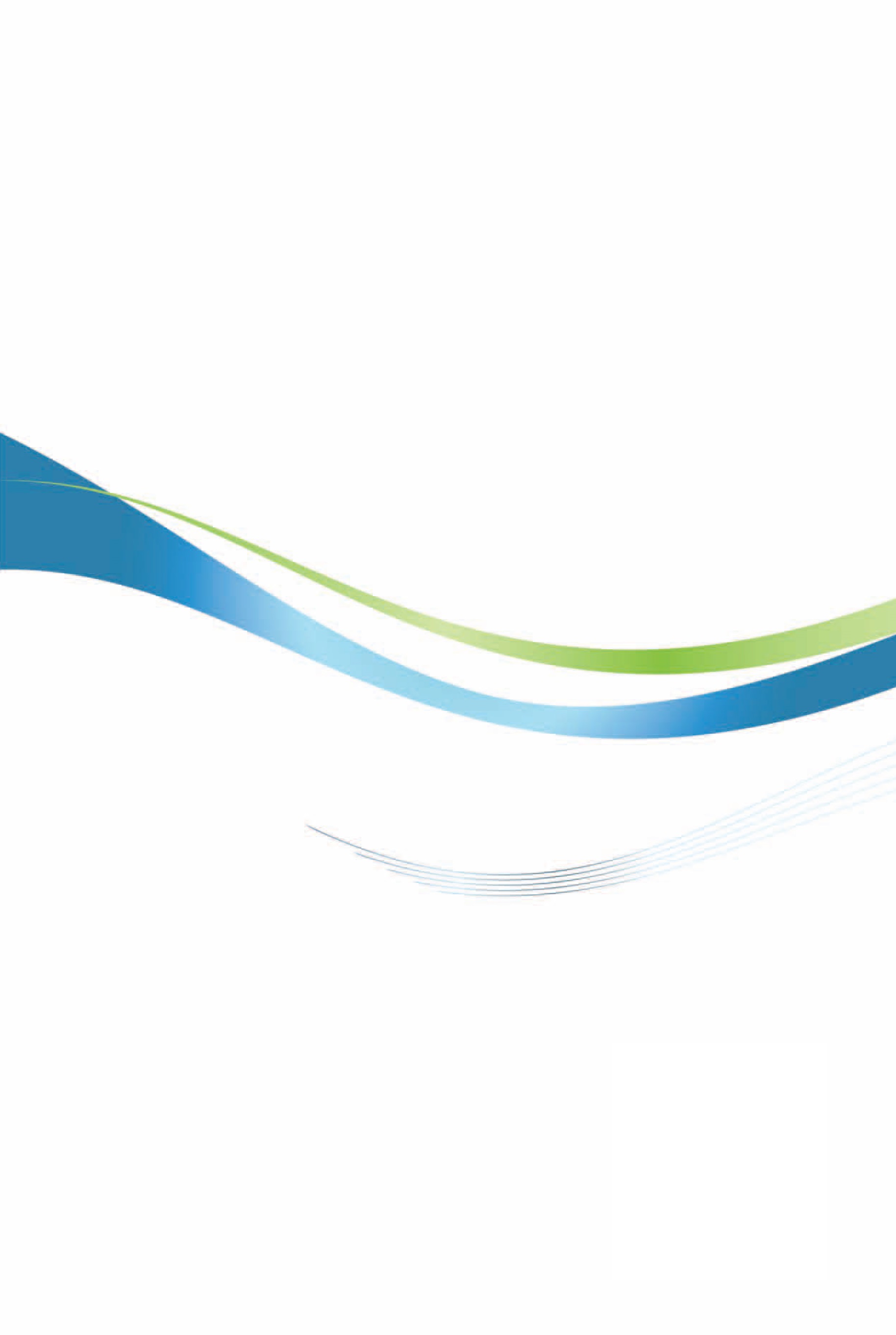 挪威投資環境簡介Investment Guide to 經濟部投資業務處  編印感謝駐瑞典代表處經濟組協助本書編撰自  然 人  文自  然 人  文地理環境挪威因冰山切割運動，海岸線長達2.1萬公里，破碎崎嶇，多峽灣與天然良港。斯堪地那維亞山脈自北至南縱貫全境，高原、山地和冰川占全國面積2／3以上。南挪威則多小山丘、湖泊與沼澤。地處北歐斯堪地那維亞半島西部，東與瑞典為鄰，北接芬蘭及俄羅斯。國土面積323,878平方公里氣候挪威絕大部分的區域屬溫帶海洋性氣候，沿海地區因受北大西洋暖流的影響，冬季海面較少有結冰現象，也較其他同緯度的國家溫暖，夏季涼爽濕潤，冬季溫和多雪。東部因有斯堪地那維亞山脈分隔，屬內陸性氣候。平均溫度以首都奧斯陸為例，夏季最高溫22度，冬季最低溫零下7度。種族挪威人，還有北極帶少數薩米人（Sami）。人口結構總人口數:5,367,580（2020.01）女性：2,661,018（49.58%），男性：2,706,562（50.42%）80歲以上4.3%，67-79歲11.12%，45-66歲27.98%，16-44歲38.10%，7-15歲10.82%，0-6歲7.69%教育普及程度基礎國民教育暨以下（9年）約26.2%，高等技職教育2.9%，高中一般教育37.4%，學碩士教育33.4%，博士教育1.0%語言挪威語宗教基督教路德教派首都及重要城市Oslo（首都）、Bergen、Stavanger政治體制君主立憲，主要政黨包括：工黨，保守黨，中央黨，進步黨，社會主義左黨，自由黨，基督人民黨投資主管機關Innovation Norway經  濟  概  況經  濟  概  況幣制挪威幣國內生產毛額3兆5,377億2,100萬挪威克朗（2019年）經濟成長率1.2%（2019年）平均國民所得661,498挪威克朗（2019年）匯率US$ 1= NOK 10.3909（2020.04.17）利率0.0%（2020年5月）通貨膨脹率1.8%（2020年2月）Index 2015=100產值最高前5大產業石油天然氣業、電力、漁產業、船舶業、觀光業出口總金額9,039億800萬挪威克朗（2019年）主要出口產品原油、天然氣、生鮮或冷藏魚、非原油之油類、鋁原料、液態炳烷丁烷、測量儀器、含氮基化合物、鎳原料、船舶、鋼粒或鋼粉、乾魚鹹魚、無機化學物、各類化學品、通訊設備與零件、幫浦馬達、航空器和相關器材、電網設備等主要出口國家英國、德國、荷蘭、瑞典、法國、比利時、丹麥、美國、波蘭、中國大陸進口總金額7,555億9,300萬挪威克朗（2019年）主要進口產品客用車輛、非原油之油品、有線電話電報器具、傢俱及零件、鋼鐵結構物、載貨用機動車輛、鑌鎳及氧化鎳燒結合物、資料自動處理器、醫藥製劑（包括獸醫藥品）、原油、船舶、飛行航空器及相關儀器、供試驗或測量之儀器或設備等主要進口國家瑞典、德國、中國大陸、美國、丹麥、英國、荷蘭、波蘭、法國、義大利公司產品Borealis化學原料Jotun 漆料Weifa、Nycomed Pharma藥品Lilleborg 除臭劑Dyno Nobel炸藥Nammo Raufoss AS軍火及國防用品FMC Biopolymer藻膠Statoil Mongstad、The Esso refinery原油提煉二、勞工法令試用期試用期間最長為6個月。工作時間以每週40小時為基準。與工會簽約的企業，員工工作時間為37.5小時。需輪值的工作，工作時間應更短最低工資通常，公司有參與團體協議條約者，各產業都有其一套薪資標準，尤其是藍領階級者，其薪資會基於其駕馭的知識和技術及年資，而有一套制式的標準，每年調薪也都由工會與資方共同協商決定。白領階級者，則多由勞資雙方共同協議而定。每年會針對經濟狀況、公司營運狀況、個人表現，勞資一對一開會決定調薪幅度。社會保險費雇主應負擔比例社保費完全由雇主負擔22.3%，由雇主每月併同所得稅申報繳納。法定休假服務滿1年，有支薪休假達25天。60歲以上的員工，則享有支薪休假達30天。到，員工有權連續休假至少3星期，其餘時間則有勞資雙方協調。員工休假期間，雇主除薪資外，應支付休假津貼。雇員每年有權保留12日休假順延運用，最高5年可保留25日。病假因病缺席的員工，第1至16天病假，由雇主支付全薪補助；第16天後的病假，則由政府支付全薪補助。連續3天以下的病假，無須出具醫生證明。由政府支付的病假補助，必須出具醫生證明。陪童假如果家中有12歲以下的小孩生病，每年父母親有10天陪童假，有2個小孩以上則有15天。單親家庭，父或母則有20天陪童假，有2個小孩以上則有30天。產假（含育嬰假）全職員工，在生產前，可請產病假12星期。生產後或領養小孩手續完成後，可休全薪產假43星期或調薪產假53個星期，休假期間薪資由政府負擔。父與母各有15星期固定產假，生產後頭6個星期為母親保留產假，除此之外，由父母自行決定產假各休多少。國家別201620172018國家別金額金額金額瑞典25,10239,13631,656丹麥10,21912,66614,174荷蘭9,77612,40211,147英國225-9308,396法國4,4627,8998,344芬蘭1,261-1958,547美國6,8935,4766,490盧森堡 -4373,9193,047 德國4,9724,0872,700奧地利2851,2252,020年度件數金額（千美元）19961757200216222003057200403262011002012002013002014002015002016002017002018127820191435總計42,475年　　度業　　別累計至2019累計至2019201920192018201820172017年　　度業　　別件數金額件數金額件數金額件數金額合計4 2,475 1 435 1 278 0 0 農林漁牧業0 0 0 0 0 0 0 0 礦業及土石採取業0 0 0 0 0 0 0 0 製造業2 824 1 235 0 0 0 0 　食品製造業0 0 0 0 0 0 0 0 　飲料製造業0 0 0 0 0 0 0 0 　菸草製造業0 0 0 0 0 0 0 0 　紡織業0 0 0 0 0 0 0 0 　成衣及服飾品製造業0 0 0 0 0 0 0 0 　皮革、毛皮及其製品製造業0 0 0 0 0 0 0 0 　木竹製品製造業0 0 0 0 0 0 0 0 　紙漿、紙及紙製品製造業0 0 0 0 0 0 0 0 　印刷及資料儲存媒體複製業0 0 0 0 0 0 0 0 　石油及煤製品製造業0 0 0 0 0 0 0 0 　化學材料製造業0 0 0 0 0 0 0 0 　化學製品製造業0 0 0 0 0 0 0 0 　藥品製造業0 0 0 0 0 0 0 0 　橡膠製品製造業0 0 0 0 0 0 0 0 　塑膠製品製造業1 589 0 0 0 0 0 0 　非金屬礦物製品製造業0 0 0 0 0 0 0 0 　基本金屬製造業0 0 0 0 0 0 0 0 　金屬製品製造業0 0 0 0 0 0 0 0 　電子零組件製造業0 0 0 0 0 0 0 0 　電腦、電子產品及光學製品製造業0 0 0 0 0 0 0 0 　電力設備製造業1 235 1 235 0 0 0 0 　機械設備製造業0 0 0 0 0 0 0 0 　汽車及其零件製造業0 0 0 0 0 0 0 0 　其他運輸工具製造業0 0 0 0 0 0 0 0 　家具製造業0 0 0 0 0 0 0 0 　其他製造業0 0 0 0 0 0 0 0 　產業用機械設備維修及安裝業0 0 0 0 0 0 0 0 電力及燃氣供應業0 0 0 0 0 0 0 0 用水供應及污染整治業0 0 0 0 0 0 0 0 營造業0 0 0 0 0 0 0 0 批發及零售業2 1,651 0 199 1 278 0 0 運輸及倉儲業0 0 0 0 0 0 0 0 住宿及餐飲業0 0 0 0 0 0 0 0 資訊及通訊傳播業0 0 0 0 0 0 0 0 金融及保險業0 0 0 0 0 0 0 0 不動產業0 0 0 0 0 0 0 0 專業、科學及技術服務業0 0 0 0 0 0 0 0 支援服務業0 0 0 0 0 0 0 0 公共行政及國防；強制性社會安全0 0 0 0 0 0 0 0 教育服務業0 0 0 0 0 0 0 0 醫療保健及社會工作服務業0 0 0 0 0 0 0 0 藝術、娛樂及休閒服務業0 0 0 0 0 0 0 0 其他服務業0 0 0 0 0 0 0 0 